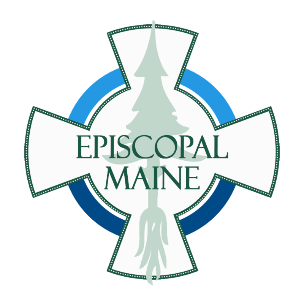 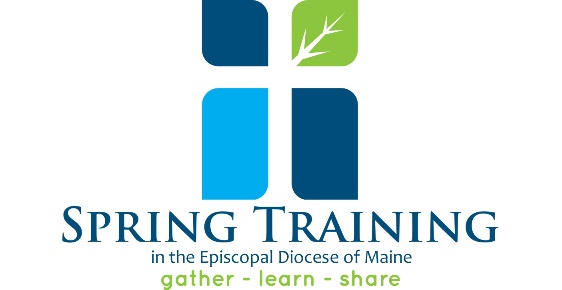 Diocesan Spring Training 2020March 21st 9:30 am to 3:30 pmSouth Parish Congregational Church9 Church Street, Augusta, Maine“You are the light of the world.”We are excited to announce that the Rev. Jay Sidebotham, founder of RenewalWorks, will start us off with a presentation about his own experience as a parish priest, and how RenewalWorks can shift the focus of parishes so that we center our common life on discipleship with Jesus and spiritual growth. Then breakout discussion groups will give you insights and ideas to bring back to your parish. After lunch, there will be an opportunity to attend a workshop of your choice. We will close with Eucharist with Bishop Brown.  This is a great opportunity to see old friends and make new connections with folks from all around the diocese. Space is limited. Registration required by March 16.   Diocesan Spring Training 2020March 21st 9:30 am to 3:30 pmSouth Parish Congregational Church9 Church Street, Augusta, Maine“You are the light of the world.”We are excited to announce that the Rev. Jay Sidebotham, founder of RenewalWorks, will start us off with a presentation about his own experience as a parish priest, and how RenewalWorks can shift the focus of parishes so that we center our common life on discipleship with Jesus and spiritual growth. Then breakout discussion groups will give you insights and ideas to bring back to your parish. After lunch, there will be an opportunity to attend a workshop of your choice. We will close with Eucharist with Bishop Brown.  This is a great opportunity to see old friends and make new connections with folks from all around the diocese. Space is limited. Registration required by March 16.   ScheduleGather: Doors Open, Registration, Coffee Ready: 8:30 amPresentation by Jay Sidebotham of RenewalWorks: 9:30 amBreak-Out Sessions: We are the light of the world: 11:00 amLunch – Youth Ministry Mission Exchange fundraiser: 12:00 pmWorkshop Session: 1:00 – 2:00 pmArtful PrayerBuilding Beloved Community with All AgesCongregational TransitionsLiturgical Renewal in the Episcopal ChurchParables and Metaphors: Jesus teaches in Matthew’s GospelSocial Justice and Advocacy EngagementYear-round Stewardship -- A Model ProgramClosing Worship with Bishop Brown: 2:15 pmScheduleGather: Doors Open, Registration, Coffee Ready: 8:30 amPresentation by Jay Sidebotham of RenewalWorks: 9:30 amBreak-Out Sessions: We are the light of the world: 11:00 amLunch – Youth Ministry Mission Exchange fundraiser: 12:00 pmWorkshop Session: 1:00 – 2:00 pmArtful PrayerBuilding Beloved Community with All AgesCongregational TransitionsLiturgical Renewal in the Episcopal ChurchParables and Metaphors: Jesus teaches in Matthew’s GospelSocial Justice and Advocacy EngagementYear-round Stewardship -- A Model ProgramClosing Worship with Bishop Brown: 2:15 pm